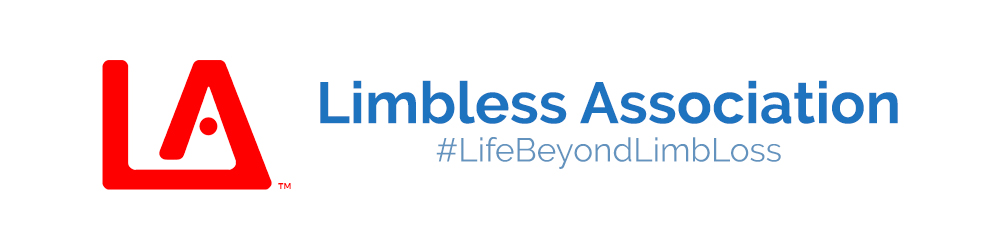 Application Form

Please type your answers or write clearly in black ink. Please return your completed application by email to hr@limbless-association.org.ukPost Applying For:                         Secondary EducationFurther and/or Higher EducationOccupational / Professional Training, Qualifications and AssociationsEmployment HistoryPlease provide a minimum of 10 years employment history with explanation for any gaps.
Please start with your current or most recent employer.Supporting StatementPlease describe how you meet the criteria for the post as outlined in the Person specification.                                                             Personal DetailsPersonal details will be separated from the Application Form prior to shortlisting and will not be submitted to the selection panel.Post Applying For:      If this role is full-time, are you wishing to apply on a job share basis?  Yes/NoEmergency Contact / Next of Kin
RefereesPlease provide two people who we may contact for a reference on your suitability for the role. One must be your most recent line manager or supervisor, and the second should also be a previous manager/supervisor, or failing that, someone who knows you in a formal or professional capacity. Please ask your referee’s permission to give their details before submitting your application.First Referee:Second Referee:Data protection statementAll of the information collected in this form is necessary and relevant to the performance of the job applied for. We will use the information provided by you on this form, by the referees you have noted, and the educational institutions with whom we may undertake to verify your qualifications with, for recruitment purposes only. The Limbless Association will treat all personal information with the utmost confidentiality and in line with current data protection legislation. We rely on the lawful basis of consent to process the information provided by you in this form.Should you be successful in your application, the information provided, and further information which will be gathered at the relevant time, will be subsequently used for the administration of your employment and in relation to any legal challenge which may be made regarding our recruitment practices.For more information on how we use the information you have provided, please see our privacy notice for job applicants which is on the Limbless Association website.DeclarationI confirm that the above information is complete and correct and that any untrue or misleading information will give my employer the right to terminate any employment offered. I understand that any offer of employment is subject to the Limbless Association being satisfied with the results of a series of relevant checks including references, eligibility to work in the UK, criminal convictions, probationary period and a medical report (in line with the operation of the Equality Act 2010).Signed:						Date:Where did you see this post advertised?   Third Sector jobs   Indeed     LA website SchoolDatesDatesQualifications 
(include subjects and results)Awarding BodySchoolFromToQualifications 
(include subjects and results)Awarding BodyInstitutionDatesDatesQualifications
(include subjects and results)Awarding BodyInstitutionFromToQualifications
(include subjects and results)Awarding BodyInstitutionDatesDatesQualifications/Associations
(include subjects and results)Awarding BodyInstitutionFromToQualifications/Associations
(include subjects and results)Awarding BodyName of EmployerBusiness TypeBusiness TypeAddressAddressJob TitleHoursStart DateEnd DateNotice Period      per weekStarting PayFinishing PayFinishing PayReason for LeavingReason for Leaving£             per       £          per               £          per               Duties and ResponsibilitiesDuties and ResponsibilitiesDuties and ResponsibilitiesDuties and ResponsibilitiesDuties and ResponsibilitiesName of EmployerBusiness TypeBusiness TypeAddressAddressJob TitleHoursStart DateEnd DateNotice Period      per weekStarting PayFinishing PayFinishing PayReason for LeavingReason for Leaving£             per                  £          per                £          per                Duties and ResponsibilitiesDuties and ResponsibilitiesDuties and ResponsibilitiesDuties and ResponsibilitiesDuties and ResponsibilitiesName of EmployerBusiness TypeBusiness TypeAddressAddressJob TitleHoursStart DateEnd DateNotice Period      per weekStarting PayFinishing PayFinishing PayReason for LeavingReason for Leaving£             per                  £          per                £          per                Duties and ResponsibilitiesDuties and ResponsibilitiesDuties and ResponsibilitiesDuties and ResponsibilitiesDuties and ResponsibilitiesName of EmployerBusiness TypeBusiness TypeAddressAddressJob TitleHoursStart DateEnd DateNotice Period      per weekStarting PayFinishing PayFinishing PayReason for LeavingReason for Leaving£             per                  £          per         £          per         Duties and ResponsibilitiesDuties and ResponsibilitiesDuties and ResponsibilitiesDuties and ResponsibilitiesDuties and ResponsibilitiesName of EmployerBusiness TypeBusiness TypeAddressAddressJob TitleHoursStart DateEnd DateNotice Period      per weekStarting PayFinishing PayFinishing PayReason for LeavingReason for Leaving£             per         .£          per         .£          per         .Duties and ResponsibilitiesDuties and ResponsibilitiesDuties and ResponsibilitiesDuties and ResponsibilitiesDuties and ResponsibilitiesDo you have any other work or commitments that you plan to continue if employed by LA?                                     If YES please provide details (including hours per week):Yes/NoPersonal developmentPlease include any voluntary work or responsibilities you have obtained that you consider relevant, with outcomes where applicable:Continue on one A4 page if necessary, but please do NOT include your CV.TitleFirst NameFirst NameSurnameSurnamePrevious SurnameKnown AsKnown AsDate of BirthNational Insurance NoAddressAddressAddressAddressAddress          Post Code:                 Post Code:                 Post Code:                 Post Code:                 Post Code:       Email AddressEmail AddressTelephone NumberTelephone NumberTelephone Number        daytime/evening                     
        daytime/evening                              daytime/evening                     
        daytime/evening                              daytime/evening                     
        daytime/evening                      Have you ever lived or worked overseas?Do you have the right to work in the UK?Yes/NoYes/NoDo you require a work permit if you are successful in your application?If your answer to any of these questions was ‘Yes’, please provide detailsYes/NoDo you have any criminal convictions, cautions or reprimands, bind-overs or have you been given a warning for a criminal offence?Yes/NoDo you currently have criminal charges pending or are you under a criminal investigation?Yes/NoHave you ever been disqualified from working with children or vunerable adults, or are sanctions imposed on you by a regulatory body?Yes/NoIf your answer to any of the above questions is ‘Yes’, please provide details on a separate sheet of paper and mark your application “PRIVATE AND CONFIDENTIAL FOR THE ATTENTION OF THE HR MANAGER” (either on the envelope or in the subject of the email). Do you have a previous personal or professional relationship with a member of staff or Trustee of Limbless Association? (if ‘Yes’, please provide details)Yes/No
     
Full NameRelationship to YouAddressAddress           Post Code:                  Post Code:       Email AddressTelephone Number(s)        daytime/evening                      
        daytime/evening                        Full NameRelationship (e.g. Manager)Business AddressBusiness Address           Post Code:                  Post Code:       Email AddressTelephone Number       daytime/evening                       Full NameRelationship (e.g. Manager)Business AddressBusiness Address           Post Code:                  Post Code:       Email AddressTelephone Number       daytime/evening        